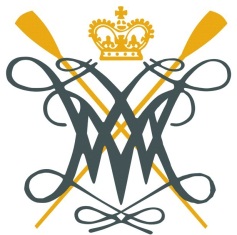 ROWER INFORMATION FORM 2015Parent name(s):Address:Email Address(include PayPal email if paid online):Telephone Number:Camp Package:      Week 1______                              Boys_____                               Week 2______                              Girls______                               Week 3______T-shirt size:            S ____  M ____  L ____  XL ____Camper name: Camper Birthdate:High school:Preferred position in shell (Coxswain, Port, Starboard, both):Years on crew team:Specific rowing experience:Favorite hobby:Favorite movie:Favorite book:Do you have a roommate you would like to request?Camp goals:Extra comments: